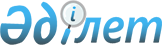 О присвоении наименования и переименовании улиц и переулков села Кызылжарма сельского округа КызылжармаРешение акима сельского округа Кызылжарма города Кызылорда Кызылординской области от 1 марта 2023 года N 29. Зарегистрировано Департаментом юстиции Кызылординской области 3 марта 2023 года № 8372-11
      В соответствии с подпунктом 4) статьи 14 Закона Республики Казахстан "Об административно-территориальном устройстве Республики Казахстан", с учетом мнения населения села Кызылжарма и на основании заключения областной ономастической комиссии от 18 августа 2022 года, РЕШИЛ:
      1. Присвоить безымянной улице села Кызылжарма сельского округа Кызылжарма наименование Құдайберген Әбдіғалиев.
      2. Переименовать улицы и переулки села Кызылжарма сельского округа Кызылжарма:
      улицу № 7 на улицу Қоңыртөбе;
      улицу № 13 на улицу Қарабауыр;
      улицу № 14 на улицу Бесарна;
      улицу № 15 на улицу Тентекөзек;
      улицу № 61 на улицу Егізкөл;
      улицу Фрунзе на улицу Алтықұлаш;
      переулок Алимов-1 на переулок Қараарын;
      переулок Алимов-2 на переулок Төсбұлақ;
      переулок Новый-1 на переулок Бозарқаш;
      переулок Новый-2 на переулок Көкиірім; 
      переулок Новый на переулок Әбдіғали Қайырханов;
      переулок Қарабалаев-1 на переулок Мінайдар Сералиев;
      переулок Ш. Уәлиханов-1 на переулок Күркіреуік;
      переулок Ш. Уәлиханов-2 на переулок Терісақпай; 
      улицу № 4 А на улицу Мұхтар Дүйсенбаев;
      улицу № 4 Б на улицу Айдарбек Нағызбеков;
      улицу № 5 на улицу Тілеубай Камалов;
      улицу № 5 А на улицу Зікірия Ешімов;
      улицу № 6 на улицу Барат Нақыпұлы;
      улицу № 7 А на улицу Меңділда Құлжанов;
      улицы № 8, 8 А на улицу Мәди Себепов;
      улицу № 10 на улицу Қазбек Сөкенов;
      улицу № 11 на улицу Жолан Дәрібайұлы;
      улицу № 22 на улицу Молдағали Ордабаев;
      улицу № 24 на улицу Мәкетай Ешпанов;
      улицу № 26 на улицу Досалы Худайбергенов;
      улицу № 35 на улицу Үңгітбай Жұмабаев;
      улицу № 38 на улицу Махамбетжан Сражадинов;
      улицу № 39 на улицу Меңліаяқ Ермаханов;
      улицу № 40 на улицу Мәден Кенбаев;
      улицу № 41 на улицу Құрманбай Ділдебаев;
      улицу № 42 на улицу Абдул Абсатов;
      улицу № 43 на улицу Бисенбай Қожамбетов;
      улицу № 44 на улицу Әбілдә Мейірманов;
      улицу № 45 на улицу Тәжімұрат Алмағанбетов;
      улицу № 46 на улицу Несібелі Ибраева;
      улицу № 47 на улицу Балғабай Пірманов;
      улицу № 48 на улицу Нұрмақ Тоқмырзаев;
      улицу № 49 на улицу Мұқтар Алшынбай;
      улицу № 50 на улицу Әбдіхалық Оралбеков;
      улицу № 51 на улицу Алтынкүл Дәуітбаева;
      улицу № 52 на улицу Сегізбай Жанабаев;
      улицу № 53 на улицу Қатшагүл Аралбаева;
      улицу № 54 на улицу Қонақбай Әбілқайыров.
      3. Контроль за исполнением настоящего решения оставляю за собой.
      4. Настоящее решение вводится в действие по истечении десяти календарных дней после дня его первого официального опубликования. 
					© 2012. РГП на ПХВ «Институт законодательства и правовой информации Республики Казахстан» Министерства юстиции Республики Казахстан
				
      Аким сельского округа 

М. Сейілов
